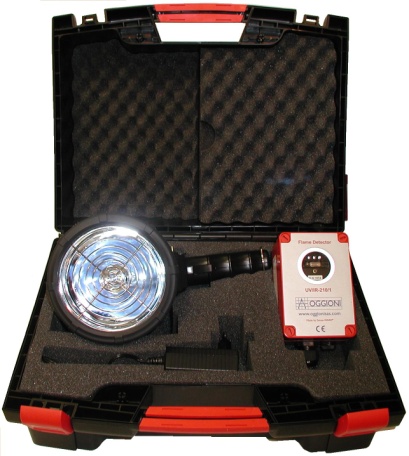 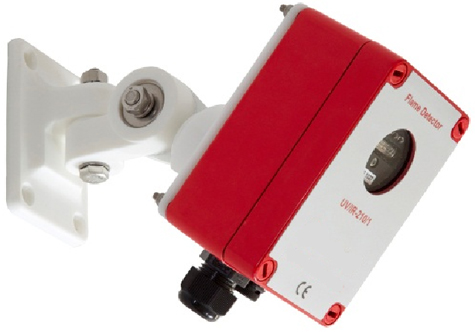 UV/IR Flame DetectorsThe OGGIONI UV/IR-210/1 UV/IR flame detector is a combination of a UV- and IR- flame detector which utilizes a microprocessor for sophisticated electronic signal analysis. The IR part of the flame detector has an additional alarm criterion: the analysis of the flame flicker-frequency. The UV and the IR sensor must both exceed their alarm threshold to initiate a fire alarm. The UV/IR flame detector has a good false alarms rejection since the UV and the IR sensor do not share false alarm sources. The UV/IR-210/1 flame detector can thus be applied in areas where single UV or IR flame detectors could potentially cause false and/or unwanted alarms.The applications in which the UV/IR-210/1 flame detector can be used are:Hydrocarbons storage and processing including tank farmsHydrogen storage and processingChemical storages, fuels, paint and solvent storageOil and Gas pipe line and pumping stationsFuel service stationsEngine roomsMonitoring of machineryAircraft hangarsCar, bus, tram and train parking’sPaint spray booth’sRecycling and waste processing plantsElectric power transformersAtriumsBio gas setups and  stables Features Monitors higher hydrocarbons flames (wood, paper, petrol) but also hydrogen and lower hydrocarbons such as methanol and methane.Good resistance against the influences of:direct and reflected sun light.artificial light, such as fluorescent tubes and glass covered halogen lamps.arcs and electric discharges (static or from e.g. electric motors).the radiation from electric welding provided that the electric welding takes place at a distance more than 3 meters from the flame detector (a welding rod contains organic compounds which show flame phenomena).Less suitable for very smoky fires. This inhibitor of both the UV-sensor and the IR-sensor affects the flame detector performance.Automatic Sensor Test (Built-in Self-Test) which monitors the sensors and the electronics of the flame detector for its proper operation.DIP-switches to set the sensitivity and latching/non-latching alarm relay outputs to adjust the flame detector to the application (not active in EN54-10 models). Benefits Rugged UV sensor and IR sensor make the detector suitable for virtually all fire types.Sophisticated software enhances the reliability and availability of the detector.Design of the housing and the swivel mount avoid mounting errors with regards to grounding.Automatic Sensor Test (Built-in Self-Test) enhances the reliability and availability of the flame detector.A Pressure Compensating Element avoids additional cost of maintenance caused by moisture build up and increases the life time.Non-sparking design enhances the reliability and the availability and with a reasonable add on price for an ATEX declaration it is suitable for use in zone 2/22.Warranty: whichever comes first: 36 months after installation or 42 months after supply.Options:SpecificationsSpecificationsFlame Detector UV/IR-210/1Power    12-24 Vdc (10-28 Vdc)Current normal                    25 mA at 24 VdcCurrent in alarm, at 24 Vdc +/- 75 mA at 24 VdcStartup time<10 secAlarm output setting                            Selectable LEDs and relays latching/non latching, factory and EN54-10 setting: latchingConnectabilitya fire control panel by means of end of line (EOL) and alarm resistor (current increase).a device that can take relay outputsa PLC with a 0-20 mA inputEnd of line and alarm resistorTo be adjusted to the fire control panel, free terminals dedicated for the resistors are available.
Remark: the value of the alarm- and EOL resistor combination must be >500 Ohm.Relay outputs:alarm relayfault relayDe-energized during normal operation, no alarm, SPDT, 30 Vdc – 2 A, 60 W
Energized during normal operation, no fault, SPDT, 30 Vdc – 2 A, 60 WCurrent outputStandard available 0-20 mA (stepped, sinking, non-isolated)Alarm response time>8 s, <30 s. See appendicesCone of vision                     900HousingGlass Reinforced Polyester (GRP)Ingress protection              IP65Temperature (operating)-250 C tot +700 C (-130 F tot +1580 F)Automatic and manual Self-TestAutomatic Sensor Test (Built in Self Test) and manual sensor self-testSensitivity settingsSelectable: very high, high, medium, low (factory setting: high, standard for EN54-10 certified models)Dimensions125 x 80 x 57 mm  (4.9 x 3.15 x 2.25 inch)Weight492 gram (1.09 lbs)Cable glandM20 (cable conduit diameter 5.5-13 mm in two steps 5.5-8 mm and 8-13 mm)Pressure compensating ElementPCE (Pressure Compensating Element) avoids moisture build up in the detector housing, caused by pressures differences as a consequence of temperature fluctuations.TerminalsSuitable for massive cores 0.6 to 1.5 mm2 (24 to 16 AWG)CE marking                                          See www.oggionisas.com for Declaration(s) of ConformityEN54-10 CertificateOnly for model UV/IR-210/1C and UV/IR-210/1CZATEX Declaration of ConformityOnly for model UV/IR-210/1Z and UV/IR-210/1CZ, suitable for use in ATEX zone 2/22FM3260 approvalOnly for model UV/IR-210/1F and UV/IR-210/1FN, (pending)FM3611 approvalOnly for model UV/IR-210/1FN, suitable for use in Class I and II, Div 2. Class III, Div 1 and 2 (pending)Optional Swivel MountSM21MaterialPOMWeight325 gram (0.7 lbs)Catalog CodePart #DescriptionUV/IR-210/1SW1096UV/IR flame detector, with variable sensitivity settings and selectable latching/unlatching alarmUV/IR flame detector, with variable sensitivity settings and selectable latching/unlatching alarmUV/IR flame detector, with variable sensitivity settings and selectable latching/unlatching alarmUV/IR flame detector, with variable sensitivity settings and selectable latching/unlatching alarmUV/IR-210/1CSW1097UV/IR flame detector, one sensitivity and latching alarm, EN54-10 certificateUV/IR flame detector, one sensitivity and latching alarm, EN54-10 certificateUV/IR flame detector, one sensitivity and latching alarm, EN54-10 certificateUV/IR flame detector, one sensitivity and latching alarm, EN54-10 certificateUV/IR-210/1ZSW1105UV/IR flame detector, with variable sensitivity settings and selectable latching/unlatching alarm, suitable for ATEX zone 2/22UV/IR flame detector, with variable sensitivity settings and selectable latching/unlatching alarm, suitable for ATEX zone 2/22UV/IR flame detector, with variable sensitivity settings and selectable latching/unlatching alarm, suitable for ATEX zone 2/22UV/IR flame detector, with variable sensitivity settings and selectable latching/unlatching alarm, suitable for ATEX zone 2/22UV/IR-210/1CZSW1106UV/IR flame detector, one sensitivity and latching alarm, EN54-10 certificate, suitable for ATEX zone 2/22UV/IR flame detector, one sensitivity and latching alarm, EN54-10 certificate, suitable for ATEX zone 2/22UV/IR flame detector, one sensitivity and latching alarm, EN54-10 certificate, suitable for ATEX zone 2/22UV/IR flame detector, one sensitivity and latching alarm, EN54-10 certificate, suitable for ATEX zone 2/22UV/IR-210/1FSW……UV/IR flame detector, two sensitivity settings and selectable latching/ non latching alarm,  FM3260 approval (pending)UV/IR flame detector, two sensitivity settings and selectable latching/ non latching alarm,  FM3260 approval (pending)UV/IR flame detector, two sensitivity settings and selectable latching/ non latching alarm,  FM3260 approval (pending)UV/IR flame detector, two sensitivity settings and selectable latching/ non latching alarm,  FM3260 approval (pending)UV/IR-210/1FNSW……UV/IR flame detector, two sensitivity settings and selectable latching/ non latching alarm,  FM3260 approval (pending) and FM3611 approval (pending)UV/IR flame detector, two sensitivity settings and selectable latching/ non latching alarm,  FM3260 approval (pending) and FM3611 approval (pending)UV/IR flame detector, two sensitivity settings and selectable latching/ non latching alarm,  FM3260 approval (pending) and FM3611 approval (pending)UV/IR flame detector, two sensitivity settings and selectable latching/ non latching alarm,  FM3260 approval (pending) and FM3611 approval (pending)SM21SW1098SM21 swivel mountSM21 swivel mountSM21 swivel mountSM21 swivel mountT-229/4PSW1067T-229/4P universal UV/IR test lamp for flame detectors, incl. universal chargerT-229/4P universal UV/IR test lamp for flame detectors, incl. universal chargerT-229/4P universal UV/IR test lamp for flame detectors, incl. universal chargerT-229/4P universal UV/IR test lamp for flame detectors, incl. universal chargerTC-229/4PSW1082TC-229/4P universal UV/IR test lamp for flame detectors, incl. universal charger and carrying caseTC-229/4P universal UV/IR test lamp for flame detectors, incl. universal charger and carrying caseTC-229/4P universal UV/IR test lamp for flame detectors, incl. universal charger and carrying caseTC-229/4P universal UV/IR test lamp for flame detectors, incl. universal charger and carrying caseC-430/1SW1069C-430/1 carrying case for T-229/4P test lampC-430/1 carrying case for T-229/4P test lampC-430/1 carrying case for T-229/4P test lampC-430/1 carrying case for T-229/4P test lampUE-458/2SW1020UE-458/2 Mini Fire Card, with 11 pins relay baseUE-458/2 Mini Fire Card, with 11 pins relay baseUE-458/2 Mini Fire Card, with 11 pins relay baseUE-458/2 Mini Fire Card, with 11 pins relay baseJB1SW1100At request: Junction box with 2 glands, for address unit (excl. address-unit)At request: Junction box with 2 glands, for address unit (excl. address-unit)At request: Junction box with 2 glands, for address unit (excl. address-unit)At request: Junction box with 2 glands, for address unit (excl. address-unit)JB2SW1101At request: Junction box with 2 glands, incl. sourcing 0-20 mA output and bus-protocolsAt request: Junction box with 2 glands, incl. sourcing 0-20 mA output and bus-protocolsAt request: Junction box with 2 glands, incl. sourcing 0-20 mA output and bus-protocolsAt request: Junction box with 2 glands, incl. sourcing 0-20 mA output and bus-protocolsCLNSW1102Microfiber cleaning cloth for flame detector windows, set of 10 piecesMicrofiber cleaning cloth for flame detector windows, set of 10 piecesMicrofiber cleaning cloth for flame detector windows, set of 10 piecesMicrofiber cleaning cloth for flame detector windows, set of 10 pieces